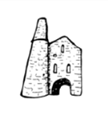 Curriculum Map 2019-2020Class-Amber                      Year-2Spring TermTopic:Question:Launch:REAL Outcome:What did they leave behind?Topic:Question:Launch:REAL Outcome:What did they leave behind and how has it changed?Topic:Question:Launch:REAL Outcome:BBQ toast and toasted marshmallowsTopic:Question:Launch:REAL Outcome:Changes within living memory. Where appropriate, these should be used to reveal aspects of change in national life. Events beyond living memory that are significant nationally or globally. Great Fire of London and Penlee Lifeboat.Trips/Visits/OutdoorsToasting marshmallows BBQ (outdoor learning) Local fire station visit/trip – Lifeboat station visit/trip?Interactive Displays/RoleplayGreat fire of London display – Junk modelling house and red tissue paper through the street.Whole School Special Days and FestivalsChinese New Year - St Piran’s day – Shrove Tuesday – Sport Relief - Mother’s day – Good Friday/Easter celebrations.RE:The Easter storyPSHE/TIS: Circle time – Golden time – Celebration assembly – cosmic crew – go noodle – Safer internet weekPSHE/TIS: BRITISH VALUES: School Council democratic electionsMutual respect and individual liberty.English:Focus books (linked to topic)Newspaper report of fire - Safety awareness posters – Diary entries for innovated fires through town of their choice? (day one: Friends house, Day 2 the cinema, Day 3 the shop etc)Mousehole cat (descriptive writing) linked to PenleeAt a distance writing and dazzle books for editing/purple polishing/perfect writing.Maths:Week 1: Multiplication and DivisionWeek 2: Multiplication and DivisionWeek 3: StatisticsWeek 4: StatisticsWeek 5: Geometry: Properties of shapeWeek 6: Geometry: Properties of shapeWeek 7: Geometry: Properties of shapeWeek 8: Fractions Week 9: FractionsWeek 10: FractionsWeek 11: Measurement: Length and heightWeek 12: ConsolidationScience:Working Scientifically: Asking questions, setting up practical enquiries, making systematic and careful observations, taking measurements, recording findings, reporting on findings, using results to draw conclusions, using scientific evidence to answer questionsHistory:Great fire of London – compare to Grenfell (2017) different equipment, materials. Same location.Geography:London (capital of England – re-cap four countries and capitals)Art and Design:Fire paintings, scorched markings?Design Technology:Including Cooking and NutritionJunk model of replica houses/pudding laneDesign Technology:Including Cooking and NutritionCooking: Toast and toasting marshmallows (BBQ - outdoor learning)Music/Drama:Puppet shows and performances of literacy stories – Rainforest/jungle musicComputing: Internet Safety: Use technology safely, respectfully and responsibly; recognise acceptable/unacceptable behaviour; Identify a range of ways to report concerns about content and contactInternet safety week (in school and at home) – Reporting concernsAudio stories on think pads to listen to, great fire of London game, Languages- French:PE:Cognitive topic